Supplemental Table 1. Pre- and Post-vaccination serum samples used in this study.Supplemental Table 2.  Amino Acid Sequence Differences in HA1 Regions of the 1977-2015 A(H1N1) Viruses Used in This Study. 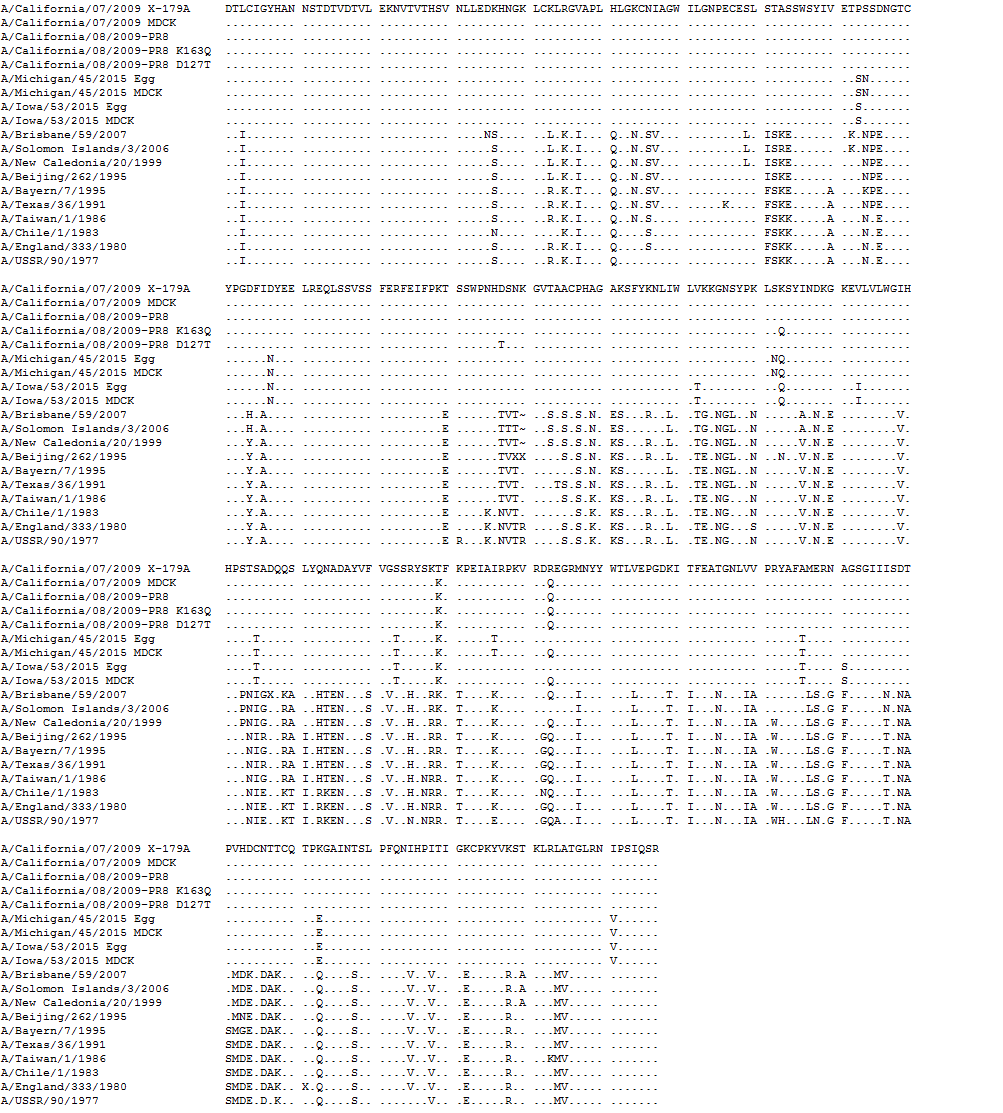 Mature H1 HA numbering is used. HA 125, 127, 163 and 223 sites are highlighted in frame.  X-179A is used as the reference for comparison. “~” indicates a deletion at HA 130 site. “.” denotes the identical amino acids as X-179A. HA sequences are accessed from the Global Initiative on Sharing All Influenza Data platform: A/California/07/2009 X-179A (EPI180554), A/California/07/2009 MDCK (EPI516528), A/Michigan/45/2015 Egg (EPI685579), A/Michigan/45/2015 MDCK (EPI662594), A/Iowa/53/2015 Egg (EPI860087), A/Iowa/53/2015 MDCK (EPI676441), A/Brisbane/59/2007 (EPI162331), A/Solomon Islands/03/2006 (EPI155197), A/New Caledonia/20/99 (EPI511013), A/Beijing/262/1995 (EPI159384), A/Bayern/7/1995 (EPI1069243), A/Texas/36/1991 (EPI159432), A/Taiwan/1/1986 (EPI317570), A/Chile/1/1983 (EPI162331), A/England/333/1980 (EPI131321), and A/USSR/90/1977 (EPI390455). The three RG viruses: A/California/08/2009-PR8, A/California/08/2009-PR8 K163Q, and A/California/08/2009-PR8 D127T were sequenced in house.SeasonsPairs (N)Age range (years)Median age (years)Birth years2010-20115019-49321961-19912011-20125421-49341962-19902013-20144218-49341964-19952014-20156118-49301965-19962015-20166019-46331969-19962016-20173318-47341969-1998Total30018-49331961-1998